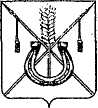 АДМИНИСТРАЦИЯ КОРЕНОВСКОГО ГОРОДСКОГО ПОСЕЛЕНИЯ КОРЕНОВСКОГО РАЙОНАПОСТАНОВЛЕНИЕот 01.11.2023 	   		                                     			  № 1382г. Кореновск Об утверждении муниципальной программы Кореновскогогородского поселения Кореновского района «Развитие муниципальной службы в администрации Кореновского городского поселения Кореновского района на 2024-2026 годы»В соответствии с Федеральным законом от 02 марта 2007 года                      № 25-ФЗ «О муниципальной службе в Российской Федерации»,                               Законом Краснодарского края от 08 июня 2007 года № 1244-КЗ «О муниципальной службе в Краснодарском крае», постановлением администрации Кореновского городского поселения Кореновского                                 района от 27 октября 2014 года № 1081 «Об утверждении Порядка принятия решения о разработке, формировании, реализации и оценке эффективности реализации муниципальных программ Кореновского городского поселения Кореновского района» (с изменениями от 14 марта 2017 года № 567), администрация Кореновского городского поселения Кореновского                        района п о с т а н о в л я е т:1. Утвердить муниципальную программу Кореновского городского поселения Кореновского района «Развитие муниципальной службы в администрации Кореновского городского поселения Кореновского района на 2024-2026 годы» (прилагается).2. Финансово-экономическому отделу администрации Кореновского городского поселения Кореновского района (Пономаренко) предусмотреть финансирование расходов на реализацию указанной программы в                              2024-2026 годах из бюджета Кореновского городского поселения                        Кореновского района.3. Общему отделу администрации Кореновского городского поселения Кореновского района (Козыренко) обеспечить размещение настоящего постановления на официальном сайте администрации Кореновского городского поселения Кореновского района в информационно- телекоммуникационной сети «Интернет».4. Контроль за исполнением настоящего постановления возложить на заместителя главы Кореновского городского поселения Кореновского                     района Т.В. Супрунову.5. Постановление вступает в силу со дня его подписания, но не ранее вступления в силу решения Совета Кореновского городского поселения Кореновского района «О бюджете Кореновского городского поселения Кореновского района на 2024 год и плановый период 2025 и 2026 годов».Глава Кореновского городского поселенияКореновского района                                                                           М.О. ШутылевМУНИЦИПАЛЬНАЯ ПРОГРАММАКореновского городского поселения Кореновского района«Развитие муниципальной службы в администрации Кореновского городского поселения Кореновского района на 2024-2026 годы»ПАСПОРТ МУНИЦИПАЛЬНОЙ ПРОГРАММЫКореновского городского поселения Кореновского района«Развитие муниципальной службы в администрации Кореновского городского поселения Кореновского района на 2024-2026 годы»Характеристика текущего состояния и прогноз развития соответствующей сферы реализации муниципальной программыПрограмма разработана в соответствии со статьей 35 Федерального закона от 02 марта 2007 года № 25-ФЗ «О муниципальной службе в Российской Федерации», статьей 33 Закона Краснодарского края от 08 июня 2007 года                   № 1244-КЗ «О муниципальной службе в Краснодарском крае», согласно которым развитие муниципальной службы обеспечивается программами развития муниципальной службы.Развитие местного самоуправления на уровне поселения невозможно без эффективного муниципального управления. Развитие системы местного самоуправления в России формирует муниципальное управление как новую сферу управленческой деятельности и новую профессиональную квалификацию.Реализуемая в настоящее время программа административной реформы, имеющая своей целью комплексную модернизацию всей системы государственного и муниципального управления, во многом меняет характер и содержание деятельности органов местного самоуправления. Повышается нацеленность на удовлетворение более широкого спектра потребностей населения, повышение качества предоставляемых им услуг. Все это предопределяет необходимость применения современных эффективных методов социального управления и организации деятельности всех элементов системы местного самоуправления.Одним из актуальных вопросов для развития местного самоуправления является уровень профессионализма муниципальных служащих и, соответственно, кадровая обеспеченность.Недостаток квалифицированных кадров, способных на уровне современных требований эффективно осваивать новые, современные методы решения профессиональных задач, эффективно управлять изменениями в различных областях общественной жизни, является одной из насущных проблем муниципального уровня, и без эффективной системы дополнительного профессионального образования муниципальных служащих уже невозможно обойтись. В целом, профессиональная подготовка муниципальных служащих администрации Кореновского городского поселения характеризуется достаточно высоким образовательным уровнем и опытом управленческой деятельности. Вместе с тем, с учетом современных задач, решаемых органами местного самоуправления в условиях финансово-экономического кризиса, можно отметить дефицит современных специальных знаний по проблемам муниципального управления и общественных отношений. Подготовка кадров для органов местного самоуправления становится одним из инструментов повышения эффективности и результативности муниципального управления. Отсутствие необходимых знаний и профессиональных навыков приводит к низкому качеству управленческих решений и, как следствие, к потере авторитета администрации Кореновского городского поселения в глазах населения, поэтому формирование единой системы обучения кадров, внедрение эффективных методов подбора квалифицированных кадров является одним из инструментов повышения эффективности муниципального управления. Современные условия развития общества и государства предъявляют особые требования к муниципальным служащим: к их профессионализму, компетентности, а также здоровью. В соответствии с Приказом Министерства здравоохранения и социального развития Российской Федерации от 14 декабря 2009 года № 984н «Об утверждении Порядка прохождения диспансеризации государственными гражданскими служащими Российской Федерации и муниципальными служащими, перечня заболеваний, препятствующих поступлению на государственную гражданскую службу Российской Федерации и муниципальную службу или ее прохождению, а также формы заключения медицинского учреждения», муниципальным служащим рекомендовано проходить ежегодный периодический медосмотр.Под диспансеризацией понимается комплекс мероприятий, проводимых с целью определения рисков развития заболеваний, раннего выявления имеющихся заболеваний, в том числе препятствующих прохождению муниципальной службы в администрации Кореновского городского поселения Кореновского района, сохранения и укрепления физического и психического здоровья муниципального служащего.В администрации Кореновского городского поселения Кореновского района из состава сотрудников в количестве 29 человек, 14 человек находится в возрасте после 40 лет, следовательно, эта категория служащих находится в повышенной зоне риска развития различных заболеваний и особенно нуждается в проведении профилактических мероприятий.Опыт работы и проведенный анализ организации работы с кадровым составом муниципальных служащих в администрации Кореновского городского поселения выявил необходимость организации системной работы по реализации законодательства о муниципальной службе, в том числе повышения уровня образования и квалификации, проведения периодических  профилактических медицинских осмотров муниципальных служащих администрации Кореновского городского поселения Кореновского района, и выхода на новый уровень развития системы муниципальной службы.Решение указанных задач и обеспечение должного качества кадрового состава будет являться приоритетным направлением деятельности на весь период действия программы «Развитие муниципальной службы в администрации Кореновского городского поселения Кореновского района на 2024-2026 годы».Цели, задачи и целевые показатели, конкретные сроки (с указанием квартала) и этапы реализации муниципальной программыОсновной целью программы является повышение эффективности и результативности муниципальной службы и повышение кадрового потенциала в администрации Кореновского городского поселения, сохранение и укрепление здоровья муниципального служащего.Для достижения поставленных целей и обеспечения результатов их реализации предполагается решение следующих основных задач:внедрение эффективных технологий кадровой работы, направленных на подбор квалифицированных кадров для муниципальной службы, оценку эффективности деятельности муниципальных служащих, повышение их профессиональной компетентности, создание условий для результативной профессиональной служебной деятельности;совершенствование нормативно-правовой базы по вопросам развития муниципальной службы;совершенствование организационных и правовых механизмов профессиональной служебной деятельности муниципальных служащих; развитие системы подготовки кадров для муниципальной службы;оптимизация штатной численности муниципальных служащих; повышение престижа муниципальной службы;развитие системы обучение на семинарах муниципальных служащих администрации Кореновского городского поселения Кореновского района;проведение диспансеризации муниципальных служащих администрации Кореновского городского поселения Кореновского района.Срок реализации программы – 2024 - 2026 годы.Плановые значения целевых показателей приведены в таблице:3. Перечень и краткое описание подпрограммНаличие в муниципальной программе подпрограмм не предусмотрено.4. Перечень основных мероприятий муниципальной программы 5. Обоснование ресурсного обеспечения ПрограммыОбщий объем финансирования программы планируется в сумме          315,0 тыс. рублей, в том числе:2024 год – 105,0 тыс. рублей;2025 год – 105,0 тыс. рублей;2026 год – 105,0 тыс. рублей.Источник финансирования программы – средства бюджета Кореновского городского поселения.Бюджетные ассигнования планируются направить на реализацию следующих мероприятий программы:6. Методика оценки эффективности реализации ПрограммыОценка эффективности реализации Программы производится ежегодно   в соответствии с постановлением администрации Кореновского городского поселения Кореновского района от 27 октября 2014 года № 1081                      «Об утверждении Порядка принятия решения о разработке, формировании, реализации и оценке эффективности реализации муниципальных программ муниципального образования Кореновский район».7. Механизм реализации Программы и контроль за её выполнениемЗаказчиком Программы является администрация Кореновского городского поселения Кореновского района.Организационно-кадровый отдел администрации Кореновского городского поселения Кореновского района является разработчиком Программы.Текущее управление муниципальной программой и контрольные функции в ходе реализации программы осуществляет исполнитель муниципальной программы – организационно-кадровый отдел администрации Кореновского городского поселения Кореновского района.Организацию реализации Программы и контроль за выполнением предусмотренных ею мероприятий осуществляет организационно-кадровый отдел администрации Кореновского городского поселения Кореновского района.Организационно-кадровый отдел рассматривает материалы о ходе её реализации, при необходимости вносит в неё изменения, осуществляет функции по планированию и мониторингу реализации мероприятий программы, контролю и координации деятельности мероприятий программы, организует нормативно-правовое и методическое обеспечение реализации муниципальной программы; осуществляет подготовку предложений по объемам и источникам средств реализации программы, организует информационную и разъяснительную работу, направленную на освещение целей и задач целевой программы, готовит отчет о реализации целевой программы.При реализации ведомственной целевой программы исполнитель должен быть ориентирован на:обеспечение прав и законных интересов граждан;создание механизмов взаимодействия институтов гражданского общества и муниципальной службы;качественное и эффективное исполнение муниципальных функций и оказание муниципальных услуг;повышение престижа муниципальной службы и авторитета муниципальных служащих.Основными приоритетами в реализации развития кадрового потенциала являются:совершенствование системы профессионального отбора наиболее квалифицированных специалистов;совершенствование системы формирования, подготовки и эффективного использования кадрового резерва;формирование оценки качества кадровой работы;развитие системы подготовки кадров для муниципальной службы и дополнительного профессионального образования муниципальных                     служащих;применение современных кадровых технологий, способствующих повышению профессиональной компетентности и мотивации муниципальных служащих к результативной деятельности;совершенствование системы показателей результативности профессиональной служебной деятельности муниципальных служащих.8. Оценка социально-экономической эффективности муниципальной программыРеализация программы позволит:совершенствовать нормативные правовые акты органов местного самоуправления поселения;повысить уровень ответственности, добросовестности, профессионализма и исполнительской дисциплины при выполнении муниципальными служащими должностных обязанностей;усовершенствовать механизм кадрового обеспечения, сформировать единую систему обучения кадров, внедрить эффективные методы подбора квалифицированных кадров;выявить категорию служащих, находящихся в повышенной зоне риска развития различных заболеваний и особенно нуждаемых в проведении профилактических мероприятий.В ходе реализации в 2022 году мероприятий программы обеспечено целевое использование бюджетных средств. Диспансеризацию прошли 27 муниципальных служащих администрации Кореновского городского поселения Кореновского района, которым были выданы заключения медицинского учреждения об отсутствии заболевания, препятствующего прохождению муниципальной службы.Муниципальные служащие администрации Кореновского городского поселения Кореновского района (21 женщина и 6 мужчин) прошли комплекс мероприятий (осмотр врачами-специалистами и проведение лабораторных и функциональных исследований), проводимых с целью определения рисков развития заболеваний, раннего выявления имеющихся заболеваний, сохранения и укрепления физического и психического здоровья. Критериями оценки полноты выполнения Программы являются:В 2024-2026 годах целесообразно продолжить проведение мероприятий по реализации законодательства о муниципальной службе, повышения уровня образования и квалификации работников, проведения периодических профилактических медицинских осмотров муниципальных служащих администрации Кореновского городского поселения Кореновского района.Заместитель главыКореновского городского поселенияКореновского района                     				 	         Т.В. СупруноваПРИЛОЖЕНИЕУТВЕРЖДЕНАпостановлением администрации Кореновского городского поселенияКореновского районаот 01.11.2023 № 1382Координатор муниципальной программыОрганизационно-кадровый отдел администрации Кореновского городского поселения Кореновский района.Координаторы подпрограмм муниципальной программыНе предусмотрены Программой.Участники муниципальнойпрограммыОрганизационно-кадровый отдел администрации Кореновского городского поселения Кореновского района.Муниципальные бюджетные и автономные учреждения культуры Кореновского городского поселения Кореновского района.Подпрограммы муниципальной программыНе предусмотрены Программой.Цели муниципальной программыповышение эффективности и результативности муниципальной службыЗадачи муниципальнойпрограммыразвитие системы профессиональной подготовки и повышения квалификации муниципальных служащих.Переченьцелевыхпоказателеймуниципальной программыколичество муниципальных служащих администрации Кореновского городского поселения Кореновского района прошедших обучение по дополнительным профессиональным программамЭтапы и срокиреализациимуниципальной программы2024-2026 годыОбъемы бюджетных ассигнований муниципальной программы 2024 год - 105,0 рублей из средств бюджета Кореновского городского поселения2025 год - 105,0 рублей из средств бюджета Кореновского городского поселения2026 год - 105,0 рублей из средств бюджета Кореновского городского поселенияКонтроль завыполнениеммуниципальной программыЗаместитель главы Кореновского городского поселенияКореновского района.№ п/пНаименование целевого показателяЕд. изм.Статус 1Значение показателейЗначение показателейЗначение показателей№ п/пНаименование целевого показателяЕд. изм.Статус 12024 год2025 год2026 год12345671.Муниципальная программа «Развитие муниципальной службы в администрации Кореновского городского поселения Кореновского района на 2024-2026 годы».Муниципальная программа «Развитие муниципальной службы в администрации Кореновского городского поселения Кореновского района на 2024-2026 годы».Муниципальная программа «Развитие муниципальной службы в администрации Кореновского городского поселения Кореновского района на 2024-2026 годы».Муниципальная программа «Развитие муниципальной службы в администрации Кореновского городского поселения Кореновского района на 2024-2026 годы».Муниципальная программа «Развитие муниципальной службы в администрации Кореновского городского поселения Кореновского района на 2024-2026 годы».Муниципальная программа «Развитие муниципальной службы в администрации Кореновского городского поселения Кореновского района на 2024-2026 годы».2.Цель: «Повышение эффективности и результативности муниципальной службы и повышение кадрового потенциала в администрации Кореновского городского поселения, сохранение и укрепление здоровья муниципального служащего».Цель: «Повышение эффективности и результативности муниципальной службы и повышение кадрового потенциала в администрации Кореновского городского поселения, сохранение и укрепление здоровья муниципального служащего».Цель: «Повышение эффективности и результативности муниципальной службы и повышение кадрового потенциала в администрации Кореновского городского поселения, сохранение и укрепление здоровья муниципального служащего».Цель: «Повышение эффективности и результативности муниципальной службы и повышение кадрового потенциала в администрации Кореновского городского поселения, сохранение и укрепление здоровья муниципального служащего».Цель: «Повышение эффективности и результативности муниципальной службы и повышение кадрового потенциала в администрации Кореновского городского поселения, сохранение и укрепление здоровья муниципального служащего».Цель: «Повышение эффективности и результативности муниципальной службы и повышение кадрового потенциала в администрации Кореновского городского поселения, сохранение и укрепление здоровья муниципального служащего».3.Задача: «Внедрение эффективных технологий кадровой работы, направленных на подбор квалифицированных кадров для муниципальной службы, оценку эффективности деятельности муниципальных служащих, повышение их профессиональной компетентности, создание условий для результативной профессиональной служебной деятельности; проведение диспансеризации муниципальных служащих администрации Кореновского городского поселения Кореновского района».Задача: «Внедрение эффективных технологий кадровой работы, направленных на подбор квалифицированных кадров для муниципальной службы, оценку эффективности деятельности муниципальных служащих, повышение их профессиональной компетентности, создание условий для результативной профессиональной служебной деятельности; проведение диспансеризации муниципальных служащих администрации Кореновского городского поселения Кореновского района».Задача: «Внедрение эффективных технологий кадровой работы, направленных на подбор квалифицированных кадров для муниципальной службы, оценку эффективности деятельности муниципальных служащих, повышение их профессиональной компетентности, создание условий для результативной профессиональной служебной деятельности; проведение диспансеризации муниципальных служащих администрации Кореновского городского поселения Кореновского района».Задача: «Внедрение эффективных технологий кадровой работы, направленных на подбор квалифицированных кадров для муниципальной службы, оценку эффективности деятельности муниципальных служащих, повышение их профессиональной компетентности, создание условий для результативной профессиональной служебной деятельности; проведение диспансеризации муниципальных служащих администрации Кореновского городского поселения Кореновского района».Задача: «Внедрение эффективных технологий кадровой работы, направленных на подбор квалифицированных кадров для муниципальной службы, оценку эффективности деятельности муниципальных служащих, повышение их профессиональной компетентности, создание условий для результативной профессиональной служебной деятельности; проведение диспансеризации муниципальных служащих администрации Кореновского городского поселения Кореновского района».Задача: «Внедрение эффективных технологий кадровой работы, направленных на подбор квалифицированных кадров для муниципальной службы, оценку эффективности деятельности муниципальных служащих, повышение их профессиональной компетентности, создание условий для результативной профессиональной служебной деятельности; проведение диспансеризации муниципальных служащих администрации Кореновского городского поселения Кореновского района».4.Целевой показатель:Количество лиц муниципальных служащих администрации Кореновского городского поселения Кореновского района, участвующих в прохождении диспансеризации. чел.3292929№ п/пНаименования мероприятийСтатус1Статус1Источники финансированияОбъем финансирования всего (тыс. руб.)В том числе по годамВ том числе по годамВ том числе по годамВ том числе по годамНепосредственный результат реализации мероприятийНепосредственный результат реализации мероприятийНепосредственный результат реализации мероприятийМуниципальный  заказчик мероприятия, ответственный за выполнение мероприятий и  получатель субсидий (субвенция, иных межбюджетных трансфертов)№ п/пНаименования мероприятийСтатус1Статус1Источники финансированияОбъем финансирования всего (тыс. руб.)2024 год2025 год2026 год2026 год1233456788999101.Цель«Повышение эффективности и результативности муниципальной службы и повышение кадрового потенциала в администрации Кореновского городского поселения, сохранение и укрепление здоровья муниципального служащего».«Повышение эффективности и результативности муниципальной службы и повышение кадрового потенциала в администрации Кореновского городского поселения, сохранение и укрепление здоровья муниципального служащего».«Повышение эффективности и результативности муниципальной службы и повышение кадрового потенциала в администрации Кореновского городского поселения, сохранение и укрепление здоровья муниципального служащего».«Повышение эффективности и результативности муниципальной службы и повышение кадрового потенциала в администрации Кореновского городского поселения, сохранение и укрепление здоровья муниципального служащего».«Повышение эффективности и результативности муниципальной службы и повышение кадрового потенциала в администрации Кореновского городского поселения, сохранение и укрепление здоровья муниципального служащего».«Повышение эффективности и результативности муниципальной службы и повышение кадрового потенциала в администрации Кореновского городского поселения, сохранение и укрепление здоровья муниципального служащего».«Повышение эффективности и результативности муниципальной службы и повышение кадрового потенциала в администрации Кореновского городского поселения, сохранение и укрепление здоровья муниципального служащего».«Повышение эффективности и результативности муниципальной службы и повышение кадрового потенциала в администрации Кореновского городского поселения, сохранение и укрепление здоровья муниципального служащего».«Повышение эффективности и результативности муниципальной службы и повышение кадрового потенциала в администрации Кореновского городского поселения, сохранение и укрепление здоровья муниципального служащего».«Повышение эффективности и результативности муниципальной службы и повышение кадрового потенциала в администрации Кореновского городского поселения, сохранение и укрепление здоровья муниципального служащего».«Повышение эффективности и результативности муниципальной службы и повышение кадрового потенциала в администрации Кореновского городского поселения, сохранение и укрепление здоровья муниципального служащего».«Повышение эффективности и результативности муниципальной службы и повышение кадрового потенциала в администрации Кореновского городского поселения, сохранение и укрепление здоровья муниципального служащего».2.Задача«Внедрение эффективных технологий кадровой работы, направленных на подбор квалифицированных кадров для муниципальной службы, оценку эффективности деятельности муниципальных служащих, повышение их профессиональной компетентности, создание условий для результативной профессиональной служебной деятельности; проведение диспансеризации муниципальных служащих администрации Кореновского городского поселения Кореновского района»«Внедрение эффективных технологий кадровой работы, направленных на подбор квалифицированных кадров для муниципальной службы, оценку эффективности деятельности муниципальных служащих, повышение их профессиональной компетентности, создание условий для результативной профессиональной служебной деятельности; проведение диспансеризации муниципальных служащих администрации Кореновского городского поселения Кореновского района»«Внедрение эффективных технологий кадровой работы, направленных на подбор квалифицированных кадров для муниципальной службы, оценку эффективности деятельности муниципальных служащих, повышение их профессиональной компетентности, создание условий для результативной профессиональной служебной деятельности; проведение диспансеризации муниципальных служащих администрации Кореновского городского поселения Кореновского района»«Внедрение эффективных технологий кадровой работы, направленных на подбор квалифицированных кадров для муниципальной службы, оценку эффективности деятельности муниципальных служащих, повышение их профессиональной компетентности, создание условий для результативной профессиональной служебной деятельности; проведение диспансеризации муниципальных служащих администрации Кореновского городского поселения Кореновского района»«Внедрение эффективных технологий кадровой работы, направленных на подбор квалифицированных кадров для муниципальной службы, оценку эффективности деятельности муниципальных служащих, повышение их профессиональной компетентности, создание условий для результативной профессиональной служебной деятельности; проведение диспансеризации муниципальных служащих администрации Кореновского городского поселения Кореновского района»«Внедрение эффективных технологий кадровой работы, направленных на подбор квалифицированных кадров для муниципальной службы, оценку эффективности деятельности муниципальных служащих, повышение их профессиональной компетентности, создание условий для результативной профессиональной служебной деятельности; проведение диспансеризации муниципальных служащих администрации Кореновского городского поселения Кореновского района»«Внедрение эффективных технологий кадровой работы, направленных на подбор квалифицированных кадров для муниципальной службы, оценку эффективности деятельности муниципальных служащих, повышение их профессиональной компетентности, создание условий для результативной профессиональной служебной деятельности; проведение диспансеризации муниципальных служащих администрации Кореновского городского поселения Кореновского района»«Внедрение эффективных технологий кадровой работы, направленных на подбор квалифицированных кадров для муниципальной службы, оценку эффективности деятельности муниципальных служащих, повышение их профессиональной компетентности, создание условий для результативной профессиональной служебной деятельности; проведение диспансеризации муниципальных служащих администрации Кореновского городского поселения Кореновского района»«Внедрение эффективных технологий кадровой работы, направленных на подбор квалифицированных кадров для муниципальной службы, оценку эффективности деятельности муниципальных служащих, повышение их профессиональной компетентности, создание условий для результативной профессиональной служебной деятельности; проведение диспансеризации муниципальных служащих администрации Кореновского городского поселения Кореновского района»«Внедрение эффективных технологий кадровой работы, направленных на подбор квалифицированных кадров для муниципальной службы, оценку эффективности деятельности муниципальных служащих, повышение их профессиональной компетентности, создание условий для результативной профессиональной служебной деятельности; проведение диспансеризации муниципальных служащих администрации Кореновского городского поселения Кореновского района»«Внедрение эффективных технологий кадровой работы, направленных на подбор квалифицированных кадров для муниципальной службы, оценку эффективности деятельности муниципальных служащих, повышение их профессиональной компетентности, создание условий для результативной профессиональной служебной деятельности; проведение диспансеризации муниципальных служащих администрации Кореновского городского поселения Кореновского района»«Внедрение эффективных технологий кадровой работы, направленных на подбор квалифицированных кадров для муниципальной службы, оценку эффективности деятельности муниципальных служащих, повышение их профессиональной компетентности, создание условий для результативной профессиональной служебной деятельности; проведение диспансеризации муниципальных служащих администрации Кореновского городского поселения Кореновского района»2.1Проведение диспансеризации муниципальных служащих администрации Кореновского городского поселения Кореновского района3ВсегоВсего315,0105,0105,0105,0105,0105,0Определение рисков развития заболеваний, раннего выявления имеющихся заболеваний, в том числе препятствующих прохождению муниципальной службы в администрации Кореновского городского поселения Кореновского района, сохранения и укрепления физического и психического здоровья муниципального служащегоОрганизационно-кадровый отдел администрации Кореновского городского поселения Кореновского районаОрганизационно-кадровый отдел администрации Кореновского городского поселения Кореновского района2.1Проведение диспансеризации муниципальных служащих администрации Кореновского городского поселения Кореновского района3Краевой бюджетКраевой бюджет0,000,000,000,000,000,00Определение рисков развития заболеваний, раннего выявления имеющихся заболеваний, в том числе препятствующих прохождению муниципальной службы в администрации Кореновского городского поселения Кореновского района, сохранения и укрепления физического и психического здоровья муниципального служащегоОрганизационно-кадровый отдел администрации Кореновского городского поселения Кореновского районаОрганизационно-кадровый отдел администрации Кореновского городского поселения Кореновского района2.1Проведение диспансеризации муниципальных служащих администрации Кореновского городского поселения Кореновского района3Федеральный бюджетФедеральный бюджет0,000,000,000,000,000,00Определение рисков развития заболеваний, раннего выявления имеющихся заболеваний, в том числе препятствующих прохождению муниципальной службы в администрации Кореновского городского поселения Кореновского района, сохранения и укрепления физического и психического здоровья муниципального служащегоОрганизационно-кадровый отдел администрации Кореновского городского поселения Кореновского районаОрганизационно-кадровый отдел администрации Кореновского городского поселения Кореновского района2.1Проведение диспансеризации муниципальных служащих администрации Кореновского городского поселения Кореновского района3Местный бюджетМестный бюджет315,0105,0105,0105,0105,0105,0Определение рисков развития заболеваний, раннего выявления имеющихся заболеваний, в том числе препятствующих прохождению муниципальной службы в администрации Кореновского городского поселения Кореновского района, сохранения и укрепления физического и психического здоровья муниципального служащегоОрганизационно-кадровый отдел администрации Кореновского городского поселения Кореновского районаОрганизационно-кадровый отдел администрации Кореновского городского поселения Кореновского района2.1Проведение диспансеризации муниципальных служащих администрации Кореновского городского поселения Кореновского района3Внебюджетные источникиВнебюджетные источники0,000,000,000,000,000,00Определение рисков развития заболеваний, раннего выявления имеющихся заболеваний, в том числе препятствующих прохождению муниципальной службы в администрации Кореновского городского поселения Кореновского района, сохранения и укрепления физического и психического здоровья муниципального служащегоОрганизационно-кадровый отдел администрации Кореновского городского поселения Кореновского районаОрганизационно-кадровый отдел администрации Кореновского городского поселения Кореновского районаИТОГОВсегоВсего315,0105,0105,0105,0105,0105,0ИТОГОКраевой бюджетКраевой бюджет0,000,000,000,000,000,00ИТОГОФедеральный бюджетФедеральный бюджет0,000,000,000,000,000,00ИТОГОМестный бюджетМестный бюджет315,0105,0105,0105,0105,0105,0ИТОГОВнебюджетные источникиВнебюджетные источники0,000,000,000,000,000,00№п/пНаименованиемероприятияГодреализацииСрокреализацииОбъем финансирования, тыс. руб.Объем финансирования, тыс. руб.Объем финансирования, тыс. руб.Объем финансирования, тыс. руб.Объем финансирования, тыс. руб.Показатель результата реализации мероприятия№п/пНаименованиемероприятияГодреализацииСрокреализациивсегов разрезе источников финансированияв разрезе источников финансированияв разрезе источников финансированияв разрезе источников финансированияПоказатель результата реализации мероприятия№п/пНаименованиемероприятияГодреализацииСрокреализациивсегофедеральныйбюджеткраевой бюджетместный бюджетвнебюджетные источникиПоказатель результата реализации мероприятия1.Мониторинг муниципальных правовых актов по вопросам муниципальной службы202420252026Поквартально: 1, 2, 3, 4 кварталПоквартально: 1, 2, 3, 4 кварталПоквартально: 1, 2, 3, 4 квартал000000000000000В соответствии с планом проведения мониторинга2.Подготовка проектов муниципальных правовых актов и внесение изменений в действующие муниципальные правовые акты администрации Кореновского городского поселения Кореновского района по вопросам муниципальной службы в соответствии с федеральным и региональным законодательством.202420252026Поквартально: 1, 2, 3, 4 кварталПоквартально: 1, 2, 3, 4 кварталПоквартально: 1, 2, 3, 4 квартал000000000000000В соответствии с требованиями действующего законодательства будут сделаны необходимые  изменения3.Ведение реестра муниципальных служащих администрации Кореновского городского поселения Кореновского района202420252026Поквартально: 1, 2, 3, 4 кварталПоквартально: 1, 2, 3, 4 кварталПоквартально: 1, 2, 3, 4 квартал000000000000000Внесение изменений в реестр по мере необходимости4.Проведение мониторинга кадрового состава администрации Кореновского городского поселения. 202420252026По полугодию: 1, 2 полугодие(июнь, декабрь)По полугодию: 1, 2 полугодие(июнь, декабрь)По полугодию: 1, 2 полугодие(июнь, декабрь)000000000000000Подготовка отчета о кадровом составе5.Участие в семинарах, тренингах. 202420252026Поквартально: 1, 2, 3, 4 кварталПоквартально: 1, 2, 3, 4 кварталПоквартально: 1, 2, 3, 4 квартал000000000000000По мере проведения6.Организация сдачи квалификационного экзамена муниципальными служащими администрации Кореновского городского поселения Кореновского района в целях присвоения первого, либо очередного классного чина202420252026ДекабрьДекабрьДекабрь000000000000000На основании распоряжения администрации Кореновского городского поселения Кореновского района о проведении квалификационного экзамена7.Проведение внутреннего обучения муниципальных служащих и обмен опытом в организации работы по вопросам прохождения муниципальной службы.202420252026Поквартально: 1, 2, 3, 4 кварталПоквартально: 1, 2, 3, 4 кварталПоквартально: 1, 2, 3, 4 квартал000000000000000По мере необходимости8.Проведение диспансеризации муниципальных служащих администрации Кореновского городского поселения Кореновского района202420252026НоябрьНоябрь Ноябрь 105,0105,0105,000105,0105,0105,00Заключение муниципального контракта об оказании услуг по проведению диспансеризации муниципальных служащих  администрации Кореновского городского поселения Кореновского районаИТОГО315,0315,0Ожидаемый эффектБазовый показатель 2022 годБазовый показатель 2023 годПлан на 2024-2026 годыПодготовка проектов муниципальных правовых актов и внесение изменений в действующие муниципальные правовые акты администрации Кореновского городского поселения Кореновского района по вопросам муниципальной службы в соответствии с вопросами прохождения муниципальной службы5 проектов6 проектовПо мере возникновенияУчастие в семинарах, тренингах12 семинаров, тренингов14 семинаров, тренинговв 2024 году-16 семинаров, тренингов;в 2025 году-18 семинаров, тренингов;в 2026 году-19 семинаров, тренингов.Организация сдачи квалификационного экзамена муниципальными служащими администрации Кореновского городского поселения Кореновского района в целях присвоения первого, либо очередного классного чина01 человек4 человекаВыявление категории служащих, находящихся в повышенной зоне риска развития различных заболеваний и особенно нуждаемых в проведении профилактических мероприятий19 человека27 человекв 2024 году- 29 человек;в 2025 году- 29 человек;в 2026 году- 29 человек.